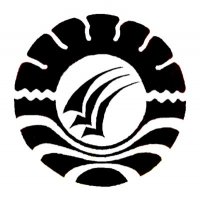 SKRIPSIPENERAPAN MODEL PEMBELAJARAN KOOPERATIF TIPE JIGSAW DALAM  MENINGKATKAN  HASIL BELAJAR Pkn PADA SISWA KELAS V SD NEGERI 183   GARANTA   KECAMATAN UJUNG LOE KABUPATEN BULUKUMBA VERONIKA DETHANPROGRAM STUDI PENDIDIKAN GURU SEKOLAH DASARFAKULTAS ILMU PENDIDIKAN  UNIVERSITAS NEGERI MAKASSAR2016PENERAPAN MODEL PEMBELAJARAN KOOPERATIF TIPE JIGSAW DALAM  MENINGKATKAN  HASIL BELAJAR Pkn PADA SISWA KELAS V SD NEGERI 183   GARANTA   KECAMATAN UJUNG LOE KABUPATEN BULUKUMBASKRIPSIDiajukan Untuk Memenuhi Sebagian Persyaratan Guna Memperoleh Gelar Sarjana Pendidikan Pada Program Studi Pendidikan Guru Sekolah Dasar Strata Satu Fakultas Ilmu PendidikanUniversitas Negeri MakassarOleh:VERONIKA DETHAN 1247045119PROGRAM STUDI PENDIDIKAN GURU SEKOLAH DASARFAKULTAS ILMU PENDIDIKAN  UNIVERSITAS NEGERI MAKASSAR 2016KEMENTERIAN PENDIDIKAN DAN KEBUDAYAAN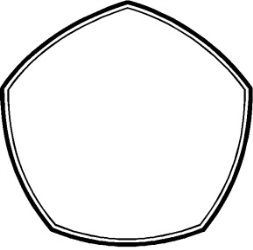 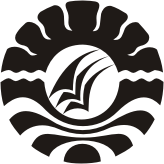 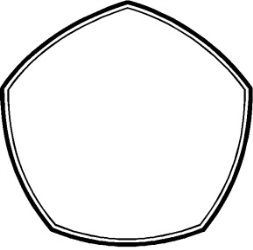 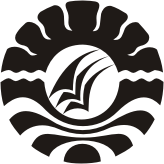 UNIVERSITAS NEGERI MAKASSAR FAKULTAS ILMU PENDIDIKANPROGRAM STUDI PENDIDIKAN GURU SEKOLAH DASAR  Alamat :Kampus UNM Tidung Jl. Tamalate 1 Makassar  Telepon.: 0411.883076- (0411) 884457Laman: Www.Unm.Ac.IdPERSETUJUAN PEMBIMBINGSkripsi Dengan Judul Penerapan Model  Pembelajaran kooperatif tipe Jigsaw  Dalam Meningkatkan Hasil Belajar  PKn   Pada Siswa  Kelas  V SDN 183 Garanta, Kecamatan Ujung Loe  Kabupaten Bulukumba.         Atas Nama:Nama		: Veronika Dethan NIM		: 1247045119Jurusan/ Prodi	: PGSD (Pendidikan Guru Sekolah Dasar) Fakultas		: Ilmu PendidikanSetelah diperiksa dan diteliti, maka naskah skripsi ini telah di nyatakan  memenuhi syarat untuk diujikan.Makassar, 26 April 2016Pembimbing I,					Pembimbing II,Drs.Lutfi  B, M. Kes . 	                       Andi Dewi Riangtati, Spd, MpdNIP. 19581231 198403 1 013    	           NIP. 19791212 200604 2  001   Disahkan,   Ketua Program Studi PGSD FIP UNM,	            Ahmad Syawaluddin,  S. Kom, M.Pd                              NIP. 19741025 200604 1 001PERNYATAAN KEASLIAN SKRIPSISaya Yang Bertanda tangan Di Bawah Ini:Nama	: Veronika Dethan NIM	: 1247045119Prodi	: Pendidikan Guru Sekolah Dasar S1Judul	: Penerapan Model  Pembelajaran  kooperatif tipe Jigsaw  Dalam Meningkatkan Hasil   Belajar  PKn  Pada Siswa     Kelas  V SDN 183 Garanta, Kecamatan  Ujung Loe  Kabupaten BulukumbaMenyatakan dengan sebenarnya bahwa skripsi yang saya tulis ini benar merupakan hasil karya saya sendiri dan bukan merupakan pengambilan tulisan atau pikiran orang lain yang saya akui sebagai hasil tulisan atau pikiran sendiri.Apabila di kemudian hari terbukti atau dapat di buktikan bahwa skripsi ini hasil jiplakan, maka saya bersedia menerima sanksi atas perbuatan tersebut sesuai dengan ketentuan yang berlaku.     Makassar, 26 April  2016     Yang Membuat Pernyataan					      Veronika Dethan 							      NIM: 1247045119				  MOTOTakutlah Akan Tuhan Senantiasa, Karena Masa Depan Sungguh Ada,Dan Harapanmu Tidak Akan Hilang 	Sebuah Tantangan Akan Selalu Menjadi Beban, Jika Itu Hanya Di Pikirkan. 	Kita Akan Sukses Jika Belajar Dari Kesalahan 						-Veronika DethanDengan Segala Kerendahan HatiKu Peruntukkan Karya Ini KepadaBapak Jerhans Dethan,Ibu Nurlince Mba,u Dethan,Dan  Ke 4Saudara Serta Keluarga Tersayang, Yang Selalu  Tulus Dan Ikhlas  Berdoa Dan MembantuBaik Moral Maupun Pengetahuan Demi Keberhasilan PenulisSemoga Tuhan Yang Maha Kuasa Memberikan Rahmat Dan Karunia-NyaKepada Kita Semua				ABSTRAKVeronika Dethan, 2016. Penerapan model pembelajaran  kooperatif tipe jigsaw  dalam meningkatkan hasil belajar PKn pada siswa kelas V SDN 183 Garanta, Kecamatan Ujung Loe  Kabupaten Bulukumba. Skripsi. di bimbing oleh Drs.Lutfi B, M Kes.  dan Andi Dewi Riangtati,SPd ,M.Pd.Pendidikan Guru Sekolah Dasar Fakultas Ilmu Pendidikan Universitas Negeri Makassar.Masalah yang melatar belakangi penelitian ini adalah rendahnya hasil belajar PKn pada siswa Kelas V SD Negeri 183 Garanta Kecamatan Ujung Loe Kabupaten Bulukumba. Adapun rumusan masalahnya adalah bagaimanakah penerapan model pembelajaran  kooperatif  tipe jigsaw dalam  meningkatkan hasil belajar PKn pada siswa Kelas V SD Negeri 183 Garanta Kecamatan Ujung Loe Kabupaten Bulukumba? penelitian ini bertujuan untuk mendeskripsikan penerapan model pembelajaran  kooperatif tipe jigsaw dalam meningkatkan hasil belajar PKn pada Siswa Kelas V SD Negeri 183 Garanta Kecamatan Ujung Loe, Kabupaten Bulukumba.pendekatan   yang di gunakan dalam penelitian adalah pendekatan kualitatif dengan jenis penelitian tindakan kelas (PTK ) terdiri dari dua siklus, tiap siklus terdiri empat tahapan yaitu perencanaan, pelaksanaan, observasi dan refleksi. sebagai subjek penelitian adalah Siswa Kelas V SD Negeri 183 Garanta. Teknik yang di gunakan untuk pengumpulan analisis data adalah  observasi, tes dan dokumentasi. hasil penelitian menunjukkan bahwa terjadi peningkatan hasil belajar siswa pada mata pelajaran PKn melalui penerapan model pembelajaran  kooperatif  tipe jigsaw  Kelas V SD Negeri 183 Garanta Kecamatan Ujung Loe Kabupaten Bulukumba. Model pembelajaran kooperatif tipe jigsaw ini menunjukkan bahwa ada peningkatan dalam pembelajaran, baik pada aktivitas mengajar guru dan aktivitas belajar siswa maupun hasil belajar siswa. hasil observasi aktivitas mengajar guru dan siswa pada siklus I masih berada pada kategori cukup, sedangkan pada siklus II mengalami peningkatan yang berada pada kategori baik. Berdasarkan hasil tes siklus I nilai rata-rata belum memenuhi KKM  yang telah di tentukan  berada pada kategori  cukup, sedangkan pada siklus II telah memenuhi KKM yang di tentukan berada pada kategori baik kesimpulan penelitian ini adalah dengan penerapan model pembelajaran  kooperatif tipe jigsaw ini maka  dapat meningkatkan hasil belajar PKn pada siswa Kelas V SD Negeri 183 Garanta Kecamatan Ujung Loe Kabupaten Bulukumba.					PRAKATA	Puji Syukur penulis panjatkan kehadirat Tuhan Yang Maha Esa, karena atas berkat rahmat dan hidayat-Nya, sehingga skripsi yang berjudul Penerapan model pembelajaran kooperatif tipe jigsaw  dalam meningkatkan hasil belajar  PKn    pada siswa kelas  V SDN 183 Garanta, Kecamatan Ujung Loe  Kabupaten Bulukumba dapat terselesaikan dengan baik.Penulis menyadari bahwa penelitian tindakan kelas ini tidak akan berhasil tanpa bantuan dan bimbingan dari berbagai pihak yang telah berpartisipasi dalam penyusunan skripsi ini.Untuk itu dengan segala kerendahan hati penulis ingin menyampaikan terima kasih yang setulus-tulusnya kepada Pembimbing I Drs.Lutfi B. M.  Kes dan kepada pembimbing II Andi Dewi Riangtati, S.Pd, M Pd,  yang dengan sabar, tulus dan ikhlas meluangkan waktu, dan pikiran  untuk memberikan bimbingan, motivasi, arahan, saran-saran yang berharga kepada penulis selama penyusunan skripsi.Pada kesempatan ini penulis juga menyampaikan terima kasih kepada:Direktorat Jenderal Pendidikan Tinggi Republik Indonesia yang telah memberi kesempatan untuk mengenyam Pendidikan Melalui Program Pendidikan Profesi Guru Terintegrasi Daerah 3T (PPGT-3T) dalam program maju bersama mencerdaskan indonesia.Prof. Dr. H. Arismunandar, M.Pd., sebagai Rektor Universitas Negeri Makassar, yang telah memberi peluang untuk mengikuti proses perkuliahan pada Program Studi Pendidikan Guru Sekolah Dasar (PGSD) Fakultas Ilmu Pendidikan UNM.Dr Abdullah Sinring., M.Pd., sebagai Dekan; Dr. Abdul Saman. M.Si. Kons  Sebagai PD I; Dr. Muslimin sebagai PD II; dan Dr. Pattaufik.,M.Pd sebagai PD III dan Dr. Parwoto. M.Pd selaku PD IV FIP UNM, yang telah memberikan layanan akademik, administrasi dan kemahasiswaan selama proses pendidikan dan penyelesaian studi.Ahmad Syawaluddin S. Kom, M.Pd. sebagai Ketua Program Studi PGSD FIP UNM  dan Muhammad Irfan, S.Pd, M.Pd sebagai Sekretaris Program Studi PGSD FIP UNM, yang telah memberikan arahan, motivasi dan semangat kepada penulis selama menempuh pendidikan di program S1 PGSD.Drs.Latri Aras S.Pd  selaku Koordinator Asrama yang dengan sabar, tulus dan ikhlas selalu memberikan bimbingan, motivasi, arahan, kepada kami Drs. Lutfi  B M. Kes dan Dra.Amrah S.Pd,Mpd sebagai Pembina asrama Putra Dan Putri yang dengan sabar, tulus dan ikhlas selalu memberikan bimbingan, motivasi, arahan, kepada kami Dosen PGSD Makassar FIP UNM dan Dosen FIS UNM yang telah memberikan bekal ilmu pengetahuan sehingga penulis dapat menyelesaikan studi dengan baik.Muhammad Hasnur, S.Pd, M.Si selaku Kepala Sekolah dan Rekan Guru serta Pegawai SD Negeri 183 Garanta Kecamatan Ujung Loe Kabupaten Bulukumba, yang telah memberi izin dan bantuannya dalam pelaksanaan penelitian dan memberikan fasilitas selama berlangsungnya penelitian.Ayahanda  Jerhans Dethan dan Ibu Nurlince Mba,u, Dethan serta 4 saudara dan keluarga dan dekki ngailu yang sangat mencintai dan menyayangi dan berjasa dalam kehidupan penulis serta senantiasa menyertai dengan doa.Ucapan terima kasih penulis kepada semua sahabat mahasiswa Program PPGT yang telah banyak memberikan bantuan, dorongan serta motivasi sehingga skripsi ini dapat terselesaikan .Semoga Tuhan Yang Maha Esa senantiasa melimpahkan rahmat dan karunia-            nya kepada semua pihak yang telah memberikan bantuan dalam penulisan skripsi ini. Dalam penyusunan skripsi ini, penulis menyadari masih banyak kekurangan karena keterbatasan pengetahuan yang ada. Oleh karena itu saran dan kritik yang bersifat membangun sangat penulis harapkan. harapan penulis semoga skripsi ini dapat memberi manfaat kepada penulis khususnya dan para pembaca umumnya.Makassar,  April 2016Penulis DAFTAR ISIHALAMAN JUDUL									  IPERSETUJUAN PEMBIMBING							  IIPENGESAHAN SKRIPSI 								 III        PERNYATAAN KESALIAN SKRIPSI						 IVMOTO										              VABSTRAK									         	 VI  PRAKATA										VIIDAFTAR ISI									          VIIIDAFTAR TABEL								            IXDAFTAR BAGAN/GAMBAR			                         	             XDAFTAR LAMPIRAN 		             		  		            XIBAB I PENDAHULUAN 						                          1 Latar Belakang 								  1 Rumusan Masalah								  4 Tujuan Penelitian 								  4Manfaat Penelitian 								  5 BAB II KAJIAN PUSTAKA, KERANGKA PIKIR, DAN 			  6             HIPOTESIS TINDAKAN 							Kajian Pustaka 								  6 Kerangka Pikir 								 16Hipotesis Tindakan 								 20BAB III METODE PENELITIAN 							 21Pendekatan Dan Jenis Penelitian 						 22Fokus Penelitian 								 23Setting Dan Subjek Penelitian 						 23Prosedur Dan Desain Penelitian 						 24Teknik Dan Prosedur Pengumpulan Data 					 27Teknik Analisis Data Dan Indikator Keberhasilan 				 29BAB IV HASIL PENELITIAN DAN PEMBAHASAN			             32Deskripsi Hasil Penelitian							 32Tindakan Siklus I							             33Tahap Perencanaan Siklus I						 33Tahap Aksi Siklus I						             34 Tahap Observasi Siklus I					             40 Tahap Refleksi Siklus I						 46	Tindakan Siklus II		                                                                         50Tahap Perencanaan Siklus II	                                                             50Tahap Aksi Siklus II					                         51Tahap Observasi Siklus II	                                                             57Tahap Refleksi Siklus II					             63Pembahasan Hasil Penelitian							 66BAB V KESIMPULAN DAN SARAN						69Kesimpulan									69Saran 										70DAFTAR PUSTAKA 								 71LAMPIRAN									             73													DAFTAR TABELNo                                      			  Halaman  3.1  	Persentase aktivitas proses pembelajaran secara klasikal		            313.2 	Teknik kategorisasi Penilaian hasil belajar                                              31        4.1 	Deskripsi  frekuensi dan persentase nilai hasil belajar siswa                   44                  Pada Siklus 1							                    4.2           Deskripsi ketuntasan nilai hasil belajar Pkn  siswa  pada siklus 1	            454.3.   	    Deskripsi  frekuensi Nilai dan persentase skor hasil belajar siswa pada    61     Siklus II									        4.4            Deskripsi ketuntasan nilai hasil belajar Pkn  siswa pada  siklus II           62DAFTAR BAGANNo                                     	Judul                                                                Halaman 2.1	      Skema kerangka pikir penelitian	   19 3.1  	       Desain penelitian siklus I dan II	   24 				DAFTAR LAMPIRAN No 	            	halaman  1a 	       	RPP siklus I  pertemuan  1						 731b	            RPP siklus I  pertemuan  2					             761c		RPP siklus II pertemuan  1						 79         1d		RPP siklus II pertemuan  2 						 821a		LKS Siklus I Pertemuan  1					             85   1b 		LKS Siklus I Pertemuan  2					             86	1c		LKS Siklus II Pertemuan 1				           	             87   	1d		LKS Siklus II Pertemuan 2					             881a		Tes hasil belajar siklus     I			                                     89                  1b		Tes hasil belajar  siklus    II			                                     91                      1a 	Hasil observasi aktivitas mengajar guru siklus  I pertemuan  1                      931b 	Hasil observasi aktivitas mengajar guru siklus  I pertemuan  2                      961c	Hasil observasi aktivitas mengajar guru siklus  II pertemuan 1                      991d	Hasil observasi aktivitas mengajar guru siklus II pertemuan  2                    1021a	Hasil observasi aktivitas belajar siswa siklus   I  pertemuan  1                    1051b	Hasil observasi aktivitas belajar siswa siklus   I  pertemuan  2                    108             1c 	Hasil observasi aktivitas belajar siswa siklus   II pertemuan  1	           1111d	Hasil observasi aktivitas belajar siswa siklus II  pertemuan    2                   1141a	Data tes hasil belajar akhir siklus I	     				           117          1b 	Data tes hasil belajar siklus II	           	 				           1191a	Rekapitulasi hasil tes akhir belajar siklus I dan siklus II                               1211b	Dokumentasi penelitian						           122								                  	